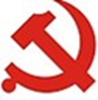 经济与管理学院党委工作简报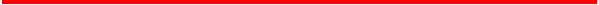 经济与管理学院党支部3月党委工作简报三月份，经济与管理学院各党支部有序开展了党建工作。新学期伊始，各支部纷纷开展了以讨论新学期的工作目标与工作安排为主题集体会议。并开展“学党章党规、学系列讲话，做合格党员”，即“两学一做”学习教育活动。学生党支部积极响应 “读书月”活动。阳春三月，花香柳洁，各党支部的热情与信心为经济与管理学院党委工作注入了勃勃生机与活力，推进了党委工作建设的步伐，为新的学期做好了准备。现将三月份工作汇报如下:教师党支部办公室党支部办公室党支部传达了党委关于“两学一做”的学习要求；组织办公室党支部党员学习“两会”精神；开展党员组织关系集中排查的相关工作；办公室党支部部分成员完成了研究生招生复试、毕业论文答辩等工作；办公室党支部部分成员完成了教师评聘的相关工作；收缴2016年1月份至6月份的党费。经济学党支部三月份,经济学教研室党支部开了两次集体会议，内容是：一，组织教师党员认真学习教代会的《校长工作报告》《十三五发展规划纲要》《华电综合改革方案》等，深刻领会和准确把握《章程》的内涵和精神实质。二，组织教研室教师审议修订2016年本专业培养方案。市场营销党支部一，召开教研室全体座谈，交流并汇总各位老师的思想动态。二、协调老师们尽快提交国家自然科学基金、教育部人文社科基金申报书。三、动员老师们积极参加硕士研究生的复试环节监考、面试等相关工作。四，组织教研室的老师与物流1301班的同学进行了座谈，就“考研与就业”的问题做了细致而深入的工作。五，组织老师们继续深入学习理论知识，启动“两学一做”教育。六，总结2015年党支部目标和党员任务的完成情况。七，开展党员组织关系集中排查的相关工作。八，收缴2016年1月份至3月份的党费。人力资源党支部人力资源党支部本月共召开两次会议，主要内容如下：一是汇报寒假职工思想动态。二是组织学习《中国共产党廉洁自律准则》和《中国共产党纪律处分条例》。信息管理党支部 新学期党支部在党员学习、党员活动等方面进行了一系列工作：首先是落实新学期的工作精神，召开新学期座谈会，对新学期的工作指导精神进行汇报。其次是召开民主生活会，明确专业建设思路，会后由书记和主任进行了整理，形成校级特色课程建设方案，提交院里和教务处，首先进行信管专业的建设。最后是针对大四学生即将开始毕业论文的写作与答辩指导开展情况召开短会，要求按照年前进度规划的要求，认真指导，进行针对性管理，保证毕业论文质量，并督促给位老师尽快将题目报到系统里。会计学党支部本月，会计学党支部的主要工作包括：一，确定本学期支部活动计划。二，按照学院党委要求，安排“两学一做”主题报告顺序。三，刘晓彦同志做第一次主题报告，全体党员参与讨论，并吸引非党员群众参加。四，协助教研室完成2016届研究生毕业论文答辩及2016级研究生面试工作。五，协助教研室安排2016届本科毕业生毕业论文工作；六、要求全体党员继续自学《中国共产党廉洁自律准则》及《中国共产党纪律处分条例》。七，督促2016年度党员在线学习。电力经济党支部    根据学院党委的要求，教研室支部利用教研室的微信、飞信和邮箱等交流平台，组织教师党员对本学期的组织生活等内容进行了一定的交流和讨论，很多党员提出了很多好的建议和意见。学生党支部博经管1342班党支部本月工作汇报如下：一，开展读书月活动，支部要求支部全体党员对《中国式优秀员工》开展自学自读，读后撰写心得体会，在支部大会上交流学习心得，在支部学习园地上张贴促进学习和交流。二，召开座谈会，就创建“七好样板党支部”进行经验交流。博经管1444班党支部一，按照中央和上级的统一部署，在全体党员中开展“学党章党规、学系列讲话，做合格党员”，即“两学一做”学习教育。组织全体党员认真学习党章、《中国共产党廉洁自律准则》、《中国共产党纪律处分条例》等，并观看学习了习近平总书记系列重要讲话，进行专题讨论。二，支部召开专题会议，对2015年“一个支部一个目标，一个党员一个任务”活动进行总结。三，针对博士班级特点，计划组织召开党支部领导小组谈论，开展形式新颖、独具特色的党支部活动，进一步明确党组织学习及活动的目标任务、内容事务、形式措施、考评机制，使组织活动落到实处，发挥党员的先锋带头作用。博经管1545班党支部三月本支部开展的具体活动如下：第一，进行“一本好书读后感”交流活动。第二，本支部在全体学生党员中开展了“学党章党规、学系列讲话，做合格党员”的学习教育，组织全体党员认真学习党章、《中国共产党廉洁自律准则》、《中国共产党纪律处分条例》等，并观看学习了习近平总书记系列重要讲话，进行专题讨论。第三，召开专题会议，对2015年“一个支部一个目标，一个党员一个任务”活动进行了总结。2014级MBA党支部现将三月工作情况汇报如下：第一，深化改革,不断加强支部班子和党员队伍建设。第二，创新工作,不断探索保持党员先进性教育长效机制。第三，强化管理,努力建立学习型党组织，月中就APEC会议内容进行探讨学习。2015级MBA党支部三月份，我党支部组织党支部成员通过观看“两会”视频方式，认真学习了两会精神。活动结束后，支部成员作了如下总结：一，做一个有理想信念的人，当代大学生要放宽眼光与格局。二，要多读圣贤书，常添事国智，做一个有温度的人、一个有精神故乡的人。三，要以时代的眼光、民族的眼光、国际的眼光学习贯彻“两会”精神，以实际行动落实“两会”精神。研经管1312班党支部为了迎接两会和毕业月，本月主要工作内容如下：积极配合班委完成毕业相关事项，组织学习两会相关精神。在国务院的政府工作报告中，了解到农村问题关系到整个国家的稳定和长远发展，社会要发展就要解决农村问题，感悟到作为社会主义事业的建设者更应该洞悉国家的政策和主旋律，积极为投身于社会主义事业做贡献。研经管1313班党支部本月工作总结如下：一，组织毕业论文答辩以及准备材料。二，积极组织班里的党员协助支部整理党员的档案。三，召开班级会议，讲解毕业需要注意的相关事情。研经管1314班党支部2016年3月，党支部工作主要包括：一，整理党员同学和积极分子同学的档案，编排《1314班党员档案情况统计表》，及时补充缺失的档案材料。二，组织同学完成各项毕业和入职需要办理的手续。三，提前安排同学做好毕业时期的规划，积极参加毕业典礼彩排，准备毕业典礼。研经管1315班党支部本月研经管1315党支部工作内容为以下三方面：一，加强理论学习，提高思想素质,落实每月夜学制度，坚持集体学习和个人自学相结合。二，细化工作安排,形成了链式组织管理体系。三，开展党风建设教育，开展批评与自我批评。研经管1316班党支部研经管1316党支部三月份工作内容总结如下：第一，开展“党性的延伸”座谈会。第二，组织人员整理党员、预备党员和积极分子档案。研经管1420班党支部本月工作内容如下：一，协助班委完成学生回校的统计工作和学生注册相关事宜。二，本支部部分党员参加了“2016长江行”活动。三，召开本学期第一次的支部会议，会议中重点探讨了这一学期的工作重点应该转移到多为班上同学毕业工作做积极准备，积极开展和毕业研究生交流的活动中。研经管1421班党支部本月工作总结如下：3月22日在教四B102举行了“金风吐睿锦囊探计”的主题班会活动，邀请了即将要毕业的优秀的师兄、师姐及博士师姐传授经验，解决困惑。通过此次活动，党支部对就业形势及所需提升的能力有了进一步了解。研经管1422班党支部研经管1422党支部三月份工作总结如下：一，统计假期返校情况，进行学生证注册工作。二，积极响应支部“读一本好书”活动的号召，书写读书感悟，分享读书心得。研经管1423班党支部本月工作总结如下：首先制定本学期的工作计划，并严格按照计划部署和实施。其次，开展学生党员联系入党积极分子活动，按照“保证质量、慎重发展”的原则，做好我系学生党员的培养发展工作。最后，定期召开一次生活会，开展批评与自我批评。研经管1424班党支部三月，研经管1424班党支部主要工作如下：一，协助班委统计返校情况，并进行学生证注册工作。二，开展“读一本好书”活动。大家就所读书目写了读书心得，开学后大家积极分享与交流，同时评选出三篇优秀的读书心得。研经管1526班党支部第一，检查支部党员同志假期“读一本好书”完成情况，并进行了心得体会讨论。第二，党支部召开，传达学习贯彻两会精神的主题会议，与会党员同志积极讨论。第三，党小组组长对各入党积极分子的上学期表现情况进行汇报。研经管1527班党支部一，我支部按照校党委的有关理论学习部署，认真组织党员开展党的理论学习，并坚持定期组织全体党员参加支部大会，按时开展批评与自我批评民主生活会。二，制定新学期工作计划，关注积极分子考察情况。三，对前期立项的党建调研基金项目进行汇总整理，并积极讨论进一步开展项目的下一步工作。四，党员严格按照责任区分工加强对班级成员的安全教育，掌握班级同学心理动向及回校情况，保障班级健康稳定发展。研经管1528班党支部首先，在研工部带领下，观看政府工作报告直播，并在支部群里就专业相关议题展开讨论。接着，带领班委策划筹备春游踏青活动。最后，组织民主生活会，反映开学以来的生活、学习等方面问题并互相支招解决。研经管1529班党支部现将我支部三月份工作情况汇报如下：第一，召开党支部积极分子培训会议。认真学习了学校发展党员工作办法。第二，总结寒假党支部党员读书情况。党支部内积极交流学习经验，评选了支部优秀读后感。研经管1530班党支部一，总结寒假党支部党员读书情况。开学初班级积极交流学习经验，同时评选了优秀读书新的三篇。二，制定新学期党支部工作计划，明确支部本学期的发展目标与支部重点工作。三，党支部召开了传达学习贯彻两会精神的主题会议。四，关注积极分子考察情况，对上学期积极分子发展情况进行综合考评。2012级学生党支部新学期伊始，支部按照学校要求上交工作手册，汇报支部的工作情况。了解支部党员同志的工作、学习等情况，安排了新学期的工作重点即加强政治理论知识的学习。同时，支部成员按时缴纳足额党费，并按时上交思想汇报。2013级学生党支部党支部三月份工作汇报如下：一，重视学习，提高党员自身政治修养。组织党员观看了《信仰》、《西藏》等纪录电影，以提高党员的政治素养。二，心系同学，积极开展安全教育活动。展开安全教育的引导工作，深入落实安全责任制度。三，齐抓共管，定期组织支部民主生活会。四，严把质量，讨论确定新一批发展对象。2014级学生党支部本支部在三月份开展的工作总结如下：一，总结2015年度工作，制定2016年工作计划。二，坚持主题学习活动，提升党员思想认识。本月顺利开展以“两会”为主题的学习活动，向大家传达了两会精神，同时对政府工作报告中的新词、两会过程中的热点议案做出了较为详细的说明。三，开展组织生活，组织上交1月至4月党费。2015级学生党支部一，协助年级加强安全教育，积极搜集易发生在学生群体的诈骗案例、外出游玩涉及的人身安全问题、在春季如何调整自身心态等方面内容，通过年级微信平台推送，提高同学们的安全防范意识。二，继续做好年级层面的学风督查工作，成立学风督察工作小组，针对课堂、晚自习进行查课，并与各班学业辅导员保持密切联系，了解各班学业辅导实际情况，通过座谈等方式改善学业辅导效果。